Hoa Loi Primary SchoolStudent’s name: ………………………  ; Class 2….ĐỀ ÔN TIẾNG ANH LỚP 2 ĐỀ 2 TỪ 30//3 – 3/4/2020A.Write ( viết ) 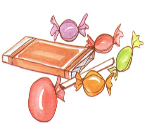 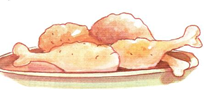 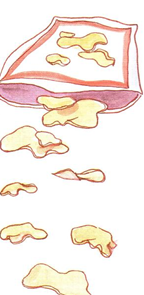 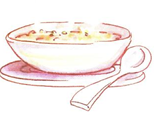 _______	________	 ________	      ______	      B. READING. Part 1. Circle the correct picture (Khoanh tròn  bức  tranh đúng) 1.He’s a farmer           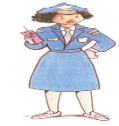 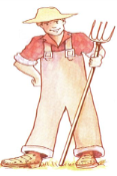 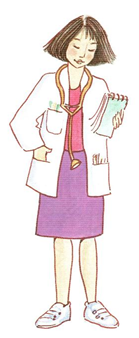 2.I like meat     	   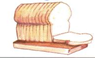 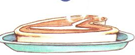 3.It’s raining                 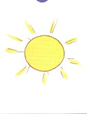 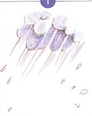 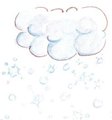 4.I want noodles	            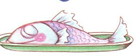 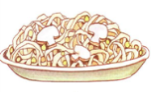 5. He’s my daddy      	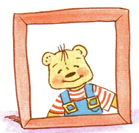 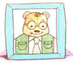 Part 2. Match ( nối các câu sau ) :1. farmer					A. 		  	   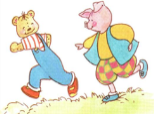 2.blanket					B   . 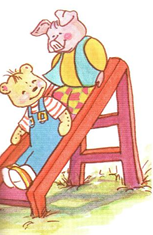 3. slide					C. 			   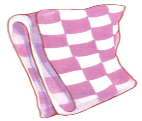 4.run						D. 						  1.____,2_____,3_______,4______.C. WRITING. Reorder (sắp xếp lại các câu sau theo trật tự đúng) :1.up ! / It’s / Hurry /  raining.			2. like  / candy /  I / don’t      	_______________________			_______________________3. It’s / my / No ! / bear.                     		 4.It’s / my / No ! / pillow 		_________________________			___________________________	5.chips. / want / I  					6.Have / chicken./ some     __________________				_____________________chicken, soup, mommy, chips, meat, run, candy, noodles